q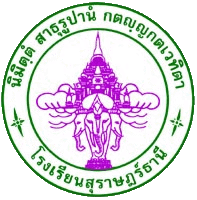 รายงาน
การจัดการประชุมผู้ปกครองชั้นเรียน
(Classroom Meeting)ชั้นมัธยมศึกษาปีที่ …….…
ภาคเรียนที่ 1 ปีการศึกษา 25๖๐…………………………………..ครูที่ปรึกษา…………………………………..ครูที่ปรึกษาโรงเรียนสุราษฎร์ธานีอำเภอเมือง  จังหวัดสุราษฎร์ธานีสำนักงานเขตพื้นที่การศึกษามัธยมศึกษา เขต ๑๑คำนำ	การดูแลช่วยเหลือนักเรียน คือ การส่งเสริมพัฒนา การป้องกันและการแก้ไขปัญหาให้แก่นักเรียน เพื่อให้นักเรียนมีคุณลักษณะที่พึงประสงค์มีภูมิคุ้มกันทางจิตใจที่เข้มแข็ง มีคุณภาพชีวิตที่ดีมีทักษะ         ในการดำรงชีวิตและรอดพ้นจากวิกฤตทั้งปวงระบบการดูแลช่วยเหลือนักเรียนเป็นกระบวนการดำเนินงานดูแลช่วยเหลือนักเรียนอย่างเป็นระบบมีขั้นตอนมีครูที่ปรึกษาเป็นบุคลากรหลักในการดำเนินงาน            โดยการมีส่วนร่วมของบุคลากรทุกฝ่ายที่เกี่ยวข้องทั้งภายในและภายนอกสถานศึกษาอันได้แก่ คณะกรรมการสถานศึกษา ผู้ปกครอง ชุมชน ผู้บริหาร และครูทุกคนมีวิธีการและเครื่องมือที่ชัดเจน          มีมาตรฐานคุณภาพและมีหลักฐานการทำงานที่ตรวจสอบได้ ซึ่งในจำนวนผู้ที่เกี่ยวข้องทั้งหมดนี้ ฝ่ายที่น่า  จะมีบทบาทมากที่สุด ก็คือผู้ปกครองและโรงเรียน	การจัดกิจกรรมการประชุมผู้ปกครองชั้นเรียน (Classroom Meeting) เป็นวิธีการหนึ่งในระบบ  ดูแลช่วยเหลือนักเรียนที่จัดให้ครูที่ปรึกษาและผู้ปกครองได้พบปะเพื่อสนทนา ปรึกษาหารือ               และแลกเปลี่ยนความคิดเห็นและประสบการณ์ในการดูแลนักเรียนระหว่างกันเพื่อหาแนวทางในการแก้ไข ปรับปรุง  และพัฒนานักเรียนในปกครองให้เป็นบุคคลที่มีคุณภาพต่อไป ในวันที่............มิถุนายน ๒๕๖๐     ทางกลุ่มบริหารกิจการนักเรียนโรงเรียนสุราษฎร์ธานี ได้จัดประชุมผู้ปกครองชั้นเรียน (Classroom Meeting) ในระดับชั้นมัธยมศึกษาปีที่.........ขึ้น เพื่อเป็นข้อมูลการดำเนินงานระบบการดูแลช่วยเหลือนักเรียน และรายงานผลการดำเนินงานให้ผู้บังคับบัญชาทราบ  อันนำไปสู่การนำผลการรายงานไปสู่การวางแผนการดำเนินงานระบบการดูแลช่วยเหลือนักเรียนในโรงเรียนต่อไป	                                                                        …………………………………..					                             ครูที่ปรึกษา                                                                                    …………………………………..				    	                              ครูที่ปรึกษา                                                                                    …………………………………..				    	                              ครูที่ปรึกษาบันทึกข้อความ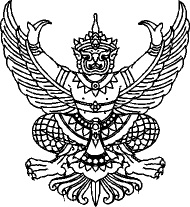 ส่วนราชการ  โรงเรียนสุราษฎร์ธานี    ที่.........................................................วันที่        มิถุนายน ๒๕๕๙เรื่อง    ส่งสรุปรายงานผลการดำเนินงานประชุมผู้ปกครองชั้นเรียน (Classroom Meeting)          ภาคเรียนที่ ๑ ปีการศึกษา 2560เรียน	ผู้อำนวยการโรงเรียนสุราษฎร์ธานี		ตามที่ข้าพเจ้า  นาย/นาง/นางสาว....................................................................... ตำแหน่ง ครู ......................................และ..............................................................ตำแหน่งครู................................... ได้ดำเนินการจัดประชุมผู้ปกครองชั้นเรียน (Classroom Meeting) ภาคเรียนที่ 1 ปีการศึกษา 2560    ซึ่งจัดขึ้นในวันที่..........มิถุนายน ๒๕๖๐ โดยได้รับมอบหมายตามคำสั่งโรงเรียนสุราษฎร์ธานี                   ที่ 112 /2560 เรื่อง แต่งตั้งคณะกรรมการดำเนินการการประชุมผู้ปกครองชั้นเรียน (Classroom Meeting) ปีการศึกษา 2560 ดำเนินกิจกรรมประชุมผู้ปกครองนักเรียน ให้เป็นคณะกรรมการ             รับลงทะเบียน และประสานงานกับผู้ปกครอง โดยมีหน้าที่รับลงทะเบียนผู้ปกครอง ณ ห้องเรียนนักเรียน   และดำเนินการประชุมผู้ปกครอง กิจกรรมดังกล่าวได้ดำเนินการเสร็จสิ้นเรียบร้อยแล้ว ข้าพเจ้าขอรายงานผลการดำเนินงาน ตามรายละเอียดเอกสารที่แนบมาพร้อมนี้ 	จึงเรียนมาเพื่อโปรดทราบ       ลงชื่อ............................................. ผู้รายงาน       ลงชื่อ.........................................................ผู้รายงาน            (………………..…………………….. )	     (...................................................)	ตำแหน่ง ……………………………………………………….        ตำแหน่ง ................................................................สารบัญ
เรื่อง										        	     หน้า บันทึกข้อความรายงานคำนำสารบัญรายงานผลการจัดการประชุมผู้ปกครองชั้นเรียน					   	๑วิธีดำเนินการ/แนวปฏิบัติในการประชุม							๒เครื่องมือและการวิเคราะห์ข้อมูล								๓ผลการวิเคราะห์ข้อมูล										๔แบบบันทึกการจัดประชุมผู้ปกครองชั้นเรียน							๕ระเบียบโรงเรียนสุราษฎร์ธานี ว่าด้วยคณะกรรมการเครือข่ายผู้ปกครอง พ.ศ.๒๕๕๙		๖แบบฟอร์มคณะกรรมการเครือข่ายผู้ปกครองระดับห้องเรียน					๗แบบประเมินการประชุมผู้ปกครองชั้นเรียน							๘ภาคผนวก	รายงานผลการจัดการประชุมผู้ปกครองชั้นเรียน ( Classroom Meeting )ปีการศึกษา 25601.  ความสำคัญและความเป็นมา	การดูแลช่วยเหลือนักเรียน คือ การส่งเสริมพัฒนา การป้องกันและการแก้ไขปัญหาให้แก่นักเรียน เพื่อให้นักเรียนมีคุณลักษณะที่พึงประสงค์มีภูมิคุ้มกันทางจิตใจที่เข้มแข็ง มีคุณภาพชีวิตที่ดีมีทักษะ         ในการดำรงชีวิตและรอดพ้นจากวิกฤตทั้งปวงระบบการดูแลช่วยเหลือนักเรียนเป็นกระบวนการดำเนินงานดูแลช่วยเหลือนักเรียนอย่างเป็นระบบมีขั้นตอนมีครูที่ปรึกษาเป็นบุคลากรหลักในการดำเนินงาน          โดยการมีส่วนร่วมของบุคลากรทุกฝ่ายที่เกี่ยวข้องทั้งภายในและภายนอกสถานศึกษาอันได้แก่ คณะกรรมการสถานศึกษา ผู้ปกครอง ชุมชน ผู้บริหาร และครูทุกท่านมีวิธีการและเครื่องมือที่ชัดเจน        มีมาตรฐานคุณภาพและมีหลักฐานการทำงานที่ตรวจสอบได้ ซึ่งในจำนวนผู้ที่เกี่ยวข้องทั้งหมดนี้ ฝ่ายที่น่า  จะมีบทบาทมากที่สุด ก็คือผู้ปกครองและโรงเรียนการจัดกิจกรรมการประชุมผู้ปกครองชั้นเรียน (Classroom Meeting) เป็นวิธีการหนึ่งในระบบดูแลช่วยเหลือนักเรียนที่จัดให้ครูที่ปรึกษาและผู้ปกครอง  ได้พบปะ เพื่อสนทนาปรึกษาหารือและแลกเปลี่ยนความคิดเห็นและประสบการณ์ในการดูแลนักเรียนระหว่างกัน เพื่อหาแนวทางในการแก้ไข ปรับปรุง  และพัฒนานักเรียนในปกครองให้เป็นบุคคลที่มีคุณภาพต่อไป	การจัดกิจกรรมประชุมผู้ปกครองชั้นเรียน ( Classroom Meeting ) เป็นกิจกรรมที่ทางโรงเรียนได้จัดขึ้น  เพื่อให้ครูที่ปรึกษาและผู้ปกครองได้มาพบปะพูดคุย  สนทนา  แลกเปลี่ยนความคิดเห็นซึ่งกัน    และกัน  เพื่อหาแนวทางและร่วมมือกันในการดูแลช่วยเหลือนักเรียน โรงเรียนสุราษฎร์ธานี ได้เล็งเห็นความสำคัญของการประชุมผู้ปกครองชั้นเรียน ( Classroom Meeting )  จึงกำหนดให้มีการประชุมขึ้น   เพื่อหาแนวทางในการปรับปรุง  แก้ไขพัฒนาพฤติกรรมที่ไม่พึงประสงค์ของนักเรียน และส่งเสริมพฤติกรรมที่ดีให้ดียิ่งๆ ขึ้นไป2.  วัตถุประสงค์ของการจัดประชุมผู้ปกครองชั้นเรียนเพื่อให้ผู้ปกครองได้รู้และเข้าใจถึงกฎระเบียบของทางโรงเรียน  สามารถนำไปอบรมสั่งสอนนักเรียนในปกครองได้เพื่อให้ผู้ปกครองได้มีโอกาสพบปะกับครูประจำชั้นและรับทราบพฤติกรรมด้านการเรียน  ความประพฤติ  การปรับตัวตามศักยภาพ และอื่น ๆ ของนักเรียนให้ผู้ปกครองได้รับทราบเพื่อให้ผู้ปกครองตระหนักถึงบทบาทหน้าที่ในการดูแลเอาใจใส่บุตรหลานและหาแนวทางร่วมกัน  ในการดูแลช่วยเหลือนักเรียนเพื่อให้ผู้ปกครองได้มีโอกาสเสนอแนวทางการมีส่วนร่วมในการดำเนินงานตามระบบดูแลช่วย       เหลือนักเรียน และสร้างความสัมพันธ์ที่ดีความร่วมมือระหว่างบ้านกับโรงเรียนในการป้องกันแก้ไข   และพัฒนานักเรียนเพื่อให้ผู้ปกครองร่วมมือร่วมใจในการสร้างเครือข่ายผู้ปกครองที่เข้มแข็ง เพื่อการดูแลช่วยเหลือนักเรียนร่วมกันระหว่างผู้ปกครองด้วยกันและระหว่างผู้ปกครองกับโรงเรียน3.  วิธีดำเนินการ/แนวปฏิบัติในการประชุมคณะกรรมการนักเรียนประจำห้องเรียนพร้อมครูที่ปรึกษานำผู้ปกครองแต่ละห้องไปร่วมประชุมผู้ปกครองชั้นเรียนตามห้องเรียนที่กำหนด2. ครูที่ปรึกษาแนะนำตัวเอง/ผู้ปกครองแนะนำตนเองเพื่อทำความรู้จักกัน3. แจ้งวัตถุประสงค์- แลกเปลี่ยนประสบการณ์ / รับทราบปัญหานักเรียนร่วมกัน- หาความร่วมมือและแนวทางแก้ปัญหาร่วมกันระหว่างครูที่ปรึกษา/ผู้ปกครองเครือข่าย- สร้างความคุ้มเคย/ทำความรู้จักระหว่างครูที่ปรึกษากับผู้ปกครองและผู้ปกครองกับ  ผู้ปกครอง- พัฒนาเครือข่ายผู้ปกครอง (มีการเลือกเครือข่ายผู้ปกครองชั้นเรียน)- เรื่องอื่นๆ ที่จะดูแลช่วยเหลือนักเรียนครูที่ปรึกษาแจกเอกสารระเบียบโรงเรียนสุราษฎร์ธานี ว่าด้วยคณะกรรมการเครือข่ายผู้ปกครอง พ.ศ. 2560 และชี้แจงบทบาทหน้าที่ของคณะกรรมการฯ ครูที่ปรึกษาดำเนินการเลือกตั้งคณะกรรมการระดับห้องเรียน จำนวน 5 คน ประกอบด้วย ประธาน          รองประธาน เลขานุการ นายทะเบียน และประชาสัมพันธ์ โดยการคัดเลือกจากผู้ปกครองของแต่ละห้องเรียนการประชุมภาคเช้า เมื่อถึงเวลา 11.30 น. และภาคบ่าย เมื่อถึงเวลา 16.00 น. ให้ประธาน   และเลขานุการของแต่ละห้องเรียน เข้าประชุมเลือกคณะกรรมการระดับชั้นเรียน ตามสถานที่     ที่แจ้งไว้ในตารางการประชุมชั้นเรียนครูที่ปรึกษากล่าวคำชมเชย ยกย่อง นักเรียนที่มีผลการเรียนและพฤติกรรมที่ดีและผู้ปกครองที่ให้ความร่วมมือ ครูที่ปรึกษากล่าวคำชมเชย ยกย่อง นักเรียนและพฤติกรรมที่ดีและผู้ปกครองที่ให้ความร่วมมือเอาใจใส่ต่อนักเรียนในปกครองครูที่ปรึกษาแจ้งข้อมูลกฎระเบียบวินัยที่ผู้ปกครองควรรู้เบื้องต้นในการกำกับดูแลบุตรหลาย เช่น การแต่งกาย ถุงเท้า รองเท้า ทรงผม กระเป๋าเป้ การมาโรงเรียน ฯลฯ และแจ้งกำหนดวันการตรวจเครื่องแต่งกายทรงผมให้ผู้ปกครองทราบ (วันที่ 1 ของเดือนหากวันที่ 1 เป็นวันเสาร์ – อาทิตย์    ก็จะเป็นวันแรกของวันทำการถัดไป)ครูที่ปรึกษาย้ำถึงประเด็นต่างๆ ในแบบสัญญาของผู้ปกครองนักเรียนที่ให้ไว้แก่โรงเรียน            สุราษฎร์ธานี กำหนด/นัดหมายการเยี่ยมบ้านนักเรียนกับผู้ปกครองของนักเรียนที่จะไปเยี่ยมบ้าน (ดำเนินการ  ให้แล้วเสร็จและรายงานผ่านหัวหน้าระดับ ภายในวันที่ 28 สิงหาคม 2560)ครูที่ปรึกษาให้ผู้ปกครองทำแบบประเมินผลการประชุมครูที่ปรึกษากล่าวขอบคุณผู้ปกครองที่มาร่วมประชุมผู้ปกครองพบครูที่ปรึกษาเป็นการส่วนตัว (ถ้ามี)ครูที่ปรึกษานำเอกสารหลักฐานการลงทะเบียนและแบบบันทึกการประชุม แบบสัญญา          ของผู้ปกครองนักเรียนที่ให้ไว้แก่โรงเรียนสุราษฎร์ธานี ส่งหัวหน้าระดับ และหัวหน้าระดับ       สรุปรายงานผลการประชุมผู้ปกครองชั้นเรียนส่งฝ่ายกิจการนักเรียนในวันที่ 30 มิถุนายน 2560***************************************4.  ผลที่คาดว่าจะได้รับผู้ปกครองได้รับทราบผลการเรียนและความประพฤติของนักเรียนในปกครอง เมื่ออยู่ทางโรงเรียน  ทั้งส่วนที่ดีและส่วนที่ต้องปรับปรุงแก้ไขผู้ปกครองนักเรียนมีโอกาสพบปะแลกเปลี่ยนประสบการณ์และร่วมปรึกษาหารือ เพื่อหาทางแก้ไข  ปรับปรุงผลการเรียนและพัฒนาพฤติกรรมของนักเรียนในปกครองให้ดีขึ้นครูที่ปรึกษาและผู้ปกครองได้ประสานสัมพันธ์และร่วมมือกันดูแลช่วยเหลือนักเรียนอย่างใกล้ชิดนักเรียนเป็นบุคคลที่มีความสามารถ มีคุณภาพและสามารถอยู่ในสังคมได้อย่างมีความสุข5.  เครื่องมือและการวิเคราะห์ข้อมูล	แบบประเมินความพึงพอใจของผู้ปกครองที่มีต่อการจัดประชุมผู้ปกครองชั้นเรียน (Classroom meeting)5.1  การวิเคราะห์ข้อมูล	       การวิเคราะห์ข้อมูลที่ได้จากแบบประเมินความพึงพอใจของผู้ปกครองที่มีต่อการประชุมผู้ปกครองชั้นเรียน (Classroom meeting) ซึ่งมีเกณฑ์การให้คะแนนความพึงพอใจ ดังนี้		ระดับความพึงพอใจ 5 คะแนน เท่ากับ มากที่สุด		ระดับความพึงพอใจ 4 คะแนน เท่ากับ มาก		ระดับความพึงพอใจ 3 คะแนน เท่ากับ ปานกลาง		ระดับความพึงพอใจ 2 คะแนน เท่ากับ น้อย		ระดับความพึงพอใจ 1 คะแนน เท่ากับ น้อยที่สุด	        การสรุปผลการประเมิน เมื่อได้ค่าเฉลี่ยของคะแนนแต่ละข้อแล้ว นำมาเทียบกับเกณฑ์    การประเมินผล ซึ่งมีการแปลผลตามระดับค่าเฉลี่ยจากอันตรภาคชั้น ดังนี้		ค่าเฉลี่ย	4.50 – 5.00 	หมายถึง มากที่สุด		ค่าเฉลี่ย 3.50 – 4.49 	หมายถึง มาก		ค่าเฉลี่ย 2.50 – 3.49	หมายถึง ปานกลาง		ค่าเฉลี่ย 1.50 – 2.49	หมายถึง น้อย		ค่าเฉลี่ย 1.00 – 1.49	หมายถึง น้อยที่สุด	5.2 สัญลักษณ์ที่ใช้ในการวิเคราะห์ข้อมูล		กำหนดความหมายของสัญลักษณ์ที่ใช้ในการวิเคราะห์ข้อมูล ดังนี้			X     แทน 	ค่าเฉลี่ยของคะแนน			S.D.  แทน	ค่าเบี่ยงเบนมาตรฐาน	ผลการวิเคราะห์ข้อมูล	รายงานผลการจัดประชุมผู้ปกครองชั้นเรียน (Classroom Meeting) ระดับชั้นมัธยมศึกษาปีที่ ......./......ภาคเรียนที่ 1 ปีการศึกษา 2560 เป็นการรายงานวิจัยเชิงสำรวจ โดยวัตถุประสงค์ เพื่อศึกษาความพึงพอใจของผู้ปกครองที่มีต่อการจัดประชุมผู้ปกครองชั้นเรียน ซึ่งข้อมูลที่ได้จากการวิจัยครั้งนี้      เป็นข้อมูลพื้นฐานที่จำเป็นในการวางแผนการจัดประชุมผู้ปกครองในครั้งนี้ต่อไป	เครื่องมือที่ใช้ในการวิจัยครั้งนี้ คือ แบบลงทะเบียนผู้ปกครองนักเรียน แบบสอบถามความพึงพอใจของผู้ปกครองที่มีต่อการจัดประชุมผู้ปกครองชั้นเรียน โดยทำการเก็บรวมข้อมูลจากกลุ่มประชากร จำนวน………..คน แล้วนำมาวิเคราะห์ข้อมูล ซึ่งปรากฏผลดังต่อไปนี้	5.3 จำนวนผู้ปกครองที่เข้าร่วมการประชุมผู้ปกครอง		จำนวนผู้ปกครองนักเรียนที่เข้าร่วมการประชุมผู้ปกครองชั้นเรียน (Classroom meeting)  ระดับชั้นมัธยมศึกษาปีที่ ........./........ ภาคเรียนที่ 1 ปีการศึกษา 2560 ปรากฏผลดังตาราง 1ตาราง 1  แสดงจำนวนและค่าร้อยละของผู้ปกครองนักเรียนที่เข้าร่วมการประชุมผู้ปกครองชั้นเรียน 	  (Classroom meeting)	จากตาราง 1 พบว่าผู้ปกครองนักเรียนที่เข้าร่วมการประชุมผู้ปกครองชั้นเรียน (Classroom meeting) ชั้นมัธยมศึกษาปีที่ ........./......... ภาคเรียนที่ 1 ปีการศึกษา 2560 ปรากฏผลดังตาราง 2 ดังนี้ตาราง 2 แสดงค่าเฉลี่ยและส่วนเบี่ยงเบนมาตรฐานความพึงพอใจของผู้ปกครองต่อการจัดประชุมผู้ปกครองชั้นเรียน (Classroom meeting) ชั้นมัธยมศึกษาปีที่ ........./.............	จากตาราง 2 พบว่าผู้ปกครองมีความพึงพอใจต่อการจัดประชุมผู้ปกครองชั้นเรียน โดยรวมอยู่   ในระดับ............(x = …………, S.D. = …………) เมื่อพิจารณาเป็นรายข้อพบว่า ผู้ปกครองมีความพึงพอใจในระดับมากที่สุด คือ ..................................(x =…………. S.D = ……………) อยู่ในระดับมาก รองลงมา คือ .........................................(X = …………… S.D. = ……………..) ส่วนผู้ปกครองที่มีความพึงพอใจในระดับน้อยที่สุด คือ.......................................( X = …………… S.D. = ……………..) แบบบันทึกการจัดประชุมผู้ปกครองชั้นเรียน         ชั้น............................................................ภาคเรียนที่..................ปีการศึกษา.............................ครั้งที่...............สถานที่ประชุม.................................วันที่...............เดือน..................................พ.ศ..............     		1. จำนวนผู้ปกครองทั้งหมด....................คน  มาประชุมจำนวน.................................คน คิดเป็นร้อยละ .............................    ไม่มาจำนวน ......................คน    คิดเป็นร้อยละ.................................หัวข้อสำคัญของการประชุมได้แก่ .......................................................................................................................................................................................................................................................................................................................................................................................................................................................................................................		3. ข้อสรุปจากการประชุม		....................................................................................................................................................................................................................................................................................................................................   4. บรรยากาศการประชุมและข้อสังเกตความร่วมมือในการเสนอความคิดเห็น.....................................................................................................................................................................................................................................................................................................................................................................................................................................................................................................การให้ข้อคิดเห็นที่มีประโยชน์.......................................................................................................................................................................................................................................................................................................................................................................................................................................................................................................การให้การสนับสนุน......................................................................................................................................................................................................................................................................................................................................................................................................................................................................................................อื่นๆ.......................................................................................................................................................................................................................................................................................................................................................................................................................................................................................................แบบประเมินการประชุมผู้ปกครองชั้นเรียนนักเรียน (Classroom meeting) โรงเรียนสุราษฎร์ธานีระดับชั้นมัธยมศึกษาปีที่ ....... และระดับชั้นมัธยมศึกษาปีที่ .........   วันที่ ........ มิถุนายน 2560ณ  อาคาร 100 ปี หอประชุมครูลำยองโรงเรียนสุราษฎร์ธานีคำชี้แจง		โปรดเขียน  ลงในช่องที่ตรงกับระดับความพึงพอใจของท่านที่มีต่อการประชุมผู้ตอบแบบประเมิน				 นักเรียน		 ผู้ปกครอง	ข้อเสนอแนะเพิ่มเติม.....................................................................................................................................................................................................................................................................................................................................................................................................................................................................................................................ขอขอบคุณในความร่วมมือฝ่ายประเมินผล ภาคผนวกใบลงทะเบียนเข้าร่วมกิจกรรมประชุมผู้ปกครองกำหนดการประชุมผู้ปกครองคำสั่งแต่งตั้งคณะกรรมการการประชุมผู้ปกครองรูปภาพการจัดการประชุมผู้ปกครองหลักฐานอื่นๆ (ถ้ามี)รายการการเข้าร่วมการประชุมการเข้าร่วมการประชุมการเข้าร่วมการประชุมมาไม่มารวมผู้ปกครองคิดเป็นร้อยละ100.00รายการประเมินรายการประเมินความพึงพอใจความพึงพอใจความพึงพอใจรายการประเมินรายการประเมินxS.D.การแปลผล1วัน เวลา ในการจัดประชุม2สถานที่ใช้จัดประชุม3ระยะเวลาของกิจกรรมบนหอประชุม4ระยะเวลาของกิจกรรมพบครูที่ปรึกษา5ขั้นตอนในการดำเนินการประชุม6การสร้างความสัมพันธ์ระหว่างครูที่ปรึกษาและผู้ปกครอง7ความเข้าใจและสาระที่ได้รับจากการประชุม8ผู้ปกครองมีความประทับใจในการให้บริการและการตอบคำถามของครูที่ปรึกษา9ประโยชน์ที่ได้รับจากการเข้าร่วมประชุมผู้ปกครองชั้นเรียน10ผู้ปกครองมีความยินดีเข้าร่วมกิจกรรมในครั้งต่อไปรวมค่าเฉลี่ยกิจกรรม/รายการระดับความพึงพอใจระดับความพึงพอใจระดับความพึงพอใจระดับความพึงพอใจระดับความพึงพอใจกิจกรรม/รายการมากที่สุด(5)มาก(4)ปานกลาง(3)น้อย(2)น้อยที่สุด(1)1. วัน เวลา ในการจัดประชุม2. สถานที่ใช้จัดประชุม3. ระยะเวลาของกิจกรรมบนหอประชุม4. ระยะเวลาของกิจกรรมพบครูที่ปรึกษา5. ขั้นตอนในการดำเนินการประชุม6. การสร้างความสัมพันธ์ระหว่างครูที่ปรึกษาและผู้ปกครอง7. ความเข้าใจและสาระที่ได้รับจากการประชุม8. ผู้ปกครองมีความประทับใจในการให้บริการและการตอบคำถามของครูที่ปรึกษา9. ประโยชน์ที่ได้รับจากการเข้าร่วมประชุมผู้ปกครองชั้นเรียน10. ผู้ปกครองมีความยินดีเข้าร่วมกิจกรรมในครั้งต่อไป